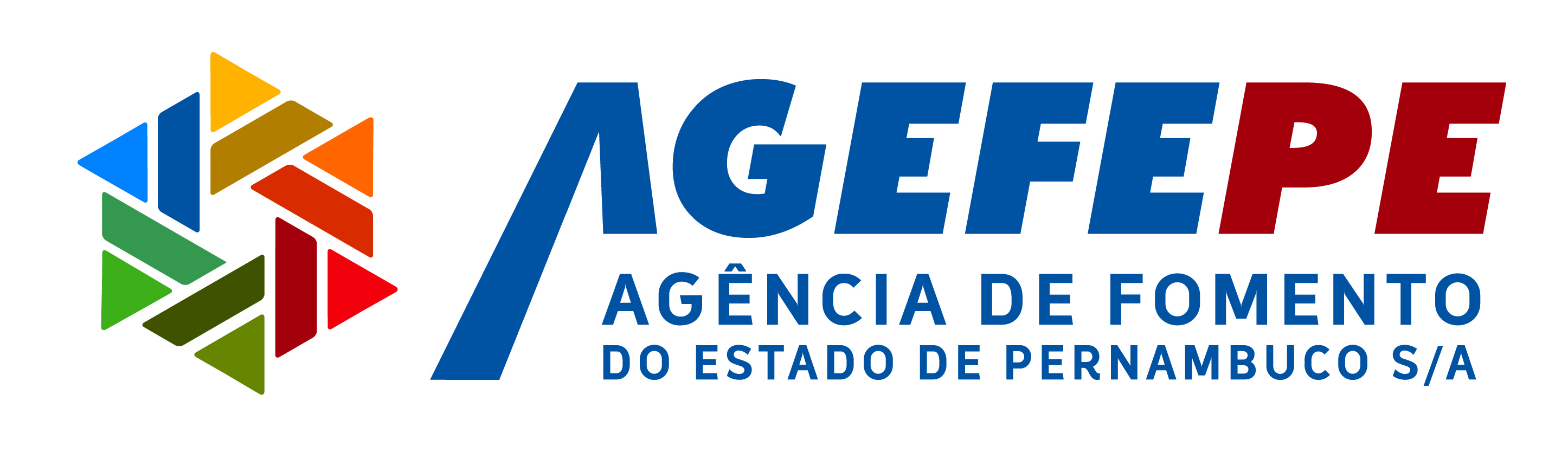 CADASTRO DE AVALISTACADASTRO DE AVALISTACADASTRO DE AVALISTACADASTRO DE AVALISTACADASTRO DE AVALISTACADASTRO DE AVALISTACADASTRO DE AVALISTACADASTRO DE AVALISTACADASTRO DE AVALISTACADASTRO DE AVALISTACADASTRO DE AVALISTACADASTRO DE AVALISTACADASTRO DE AVALISTACADASTRO DE AVALISTACADASTRO DE AVALISTACADASTRO DE AVALISTACADASTRO DE AVALISTACADASTRO DE AVALISTACADASTRO DE AVALISTACADASTRO DE AVALISTACADASTRO DE AVALISTACADASTRO DE AVALISTADADOS PESSOAIS DADOS PESSOAIS DADOS PESSOAIS DADOS PESSOAIS DADOS PESSOAIS DADOS PESSOAIS DADOS PESSOAIS DADOS PESSOAIS DADOS PESSOAIS DADOS PESSOAIS DADOS PESSOAIS DADOS PESSOAIS DADOS PESSOAIS DADOS PESSOAIS DADOS PESSOAIS DADOS PESSOAIS DADOS PESSOAIS DADOS PESSOAIS DADOS PESSOAIS DADOS PESSOAIS DADOS PESSOAIS DADOS PESSOAIS DADOS PESSOAIS DADOS PESSOAIS DADOS PESSOAIS DADOS PESSOAIS DADOS PESSOAIS DADOS PESSOAIS DADOS PESSOAIS Nome completo (sem abreviações)Nome completo (sem abreviações)Nome completo (sem abreviações)Nome completo (sem abreviações)Nome completo (sem abreviações)Nome completo (sem abreviações)Nome completo (sem abreviações)Nome completo (sem abreviações)Nome completo (sem abreviações)Nome completo (sem abreviações)Nome completo (sem abreviações)Nome completo (sem abreviações)Nome completo (sem abreviações)Nome completo (sem abreviações)Nome completo (sem abreviações)Nome completo (sem abreviações)Nome completo (sem abreviações)Nome completo (sem abreviações)Nome completo (sem abreviações)Nome completo (sem abreviações)Nome completo (sem abreviações)Nome completo (sem abreviações)Nome completo (sem abreviações)Conhecido porConhecido porConhecido porConhecido porConhecido porConhecido porSexoSexoData de nascimentoData de nascimentoData de nascimentoData de nascimentoData de nascimentoData de nascimentoData de nascimentoData de nascimentoEstado CivilEstado CivilEstado CivilEstado CivilEstado CivilEstado CivilEstado CivilEstado CivilRegime de casamentoRegime de casamentoRegime de casamentoRegime de casamentoRegime de casamentoRegime de casamentoRegime de casamentoIdentidadeIdentidadeIdentidadeIdentidadeData emissãoData emissãoData emissãoÓrgão emissorÓrgão emissorÓrgão emissorÓrgão emissorÓrgão emissorÓrgão emissorÓrgão emissorÓrgão emissorEstadoEstadoEstadoEstadoEstadoEstadoEstadoCPFCPFCPFCPFCPFCPFCPFGrau de instruçãoGrau de instruçãoGrau de instruçãoGrau de instruçãoNaturalidadeNaturalidadeNaturalidadeNaturalidadeNaturalidadeNaturalidadeNacionalidadeNacionalidadeNacionalidadeNacionalidadeNacionalidadeProfissão/atividadeProfissão/atividadeProfissão/atividadeProfissão/atividadeProfissão/atividadeProfissão/atividadeProfissão/atividadeProfissão/atividadeProfissão/atividadeProfissão/atividadeProfissão/atividadeProfissão/atividadeProfissão/atividadeProfissão/atividadeProfissão/atividadeProfissão/atividadeProfissão/atividadeProfissão/atividadeE-mail pessoalE-mail pessoalE-mail pessoalE-mail pessoalE-mail pessoalE-mail pessoalE-mail pessoalE-mail pessoalE-mail pessoalNome do paiNome do paiNome do paiNome do paiNome do paiNome do paiNome do paiNome do paiNome do paiNome do paiNome do paiNome do paiNome do paiNome do paiNome do paiNome do paiNome do paiNome do paiNome do paiNome do paiNº de Dependentes >Nº de Dependentes >Nº de Dependentes >Nº de Dependentes >Nº de Dependentes >Nº de Dependentes >Nº de Dependentes >DiretosDiretosIndiretosIndiretosIndiretosIndiretosNome da mãeNome da mãeNome da mãeNome da mãeNome da mãeNome da mãeNome da mãeNome da mãeNome da mãeNome da mãeNome da mãeNome da mãeNome da mãeNome da mãeNome da mãeNome da mãeEndereço residencial (Rua, Avenida, Praça)Endereço residencial (Rua, Avenida, Praça)Endereço residencial (Rua, Avenida, Praça)Endereço residencial (Rua, Avenida, Praça)Endereço residencial (Rua, Avenida, Praça)Endereço residencial (Rua, Avenida, Praça)Endereço residencial (Rua, Avenida, Praça)Endereço residencial (Rua, Avenida, Praça)Endereço residencial (Rua, Avenida, Praça)Endereço residencial (Rua, Avenida, Praça)Endereço residencial (Rua, Avenida, Praça)Endereço residencial (Rua, Avenida, Praça)Endereço residencial (Rua, Avenida, Praça)Endereço residencial (Rua, Avenida, Praça)Endereço residencial (Rua, Avenida, Praça)Endereço residencial (Rua, Avenida, Praça)Endereço residencial (Rua, Avenida, Praça)Endereço residencial (Rua, Avenida, Praça)Endereço residencial (Rua, Avenida, Praça)Endereço residencial (Rua, Avenida, Praça)Endereço residencial (Rua, Avenida, Praça)Endereço residencial (Rua, Avenida, Praça)Endereço residencial (Rua, Avenida, Praça)N°N°N°N°ComplementoComplementoBairroBairroBairroBairroBairroBairroBairroBairroBairroBairroBairroBairroBairroBairroBairroBairroMunicípioMunicípioMunicípioMunicípioMunicípioMunicípioMunicípioMunicípioMunicípioMunicípioMunicípioMunicípioEstadoCEPCEPCEPCEPCEPTelefone residencialTelefone residencialTelefone residencialTelefone residencialTelefone residencialTelefone residencialTelefone residencialTelefone residencialTelefone residencialTelefone residencialTelefone residencialCelularCelularCelularCelularCelularCelularCelularCelularEndereço de Correspondência[    ] Sim     [    ] NãoEndereço de Correspondência[    ] Sim     [    ] NãoEndereço de Correspondência[    ] Sim     [    ] NãoEndereço de Correspondência[    ] Sim     [    ] NãoEndereço de Correspondência[    ] Sim     [    ] NãoRenda MensalR$                  Renda MensalR$                  Renda MensalR$                  Renda MensalR$                  Renda MensalR$                  Data do ComprovanteData do ComprovanteData do ComprovanteData do ComprovanteData do ComprovanteData do ComprovanteData do ComprovanteOutras RendasR$                    Outras RendasR$                    Outras RendasR$                    Outras RendasR$                    Outras RendasR$                    Outras RendasR$                    Outras RendasR$                    Tipo de outras rendas (especificar)Tipo de outras rendas (especificar)Tipo de outras rendas (especificar)Tipo de outras rendas (especificar)Tipo de outras rendas (especificar)Tipo de outras rendas (especificar)Tipo de outras rendas (especificar)Tipo de outras rendas (especificar)Tipo de outras rendas (especificar)Tipo de outras rendas (especificar)1.1.  REFERÊNCIAS PESSOAIS1.1.  REFERÊNCIAS PESSOAIS1.1.  REFERÊNCIAS PESSOAIS1.1.  REFERÊNCIAS PESSOAIS1.1.  REFERÊNCIAS PESSOAIS1.1.  REFERÊNCIAS PESSOAIS1.1.  REFERÊNCIAS PESSOAIS1.1.  REFERÊNCIAS PESSOAIS1.1.  REFERÊNCIAS PESSOAIS1.1.  REFERÊNCIAS PESSOAIS1.1.  REFERÊNCIAS PESSOAIS1.1.  REFERÊNCIAS PESSOAIS1.1.  REFERÊNCIAS PESSOAIS1.1.  REFERÊNCIAS PESSOAIS1.1.  REFERÊNCIAS PESSOAIS1.1.  REFERÊNCIAS PESSOAIS1.1.  REFERÊNCIAS PESSOAIS1.1.  REFERÊNCIAS PESSOAIS1.1.  REFERÊNCIAS PESSOAIS1.1.  REFERÊNCIAS PESSOAIS1.1.  REFERÊNCIAS PESSOAIS1.1.  REFERÊNCIAS PESSOAIS1.1.  REFERÊNCIAS PESSOAIS1.1.  REFERÊNCIAS PESSOAIS1.1.  REFERÊNCIAS PESSOAIS1.1.  REFERÊNCIAS PESSOAIS1.1.  REFERÊNCIAS PESSOAIS1.1.  REFERÊNCIAS PESSOAIS1.1.  REFERÊNCIAS PESSOAISNomeNomeNomeNomeNomeNomeNomeNomeNomeNomeNomeNomeNomeNomeNomeNomeNomeGrau de RelacionamentoGrau de RelacionamentoGrau de RelacionamentoGrau de RelacionamentoGrau de RelacionamentoGrau de RelacionamentoTelefoneTelefoneTelefoneTelefoneTelefoneTelefone  DADOS DO CÔNJUGE/ COMPANHEIRO (A)  DADOS DO CÔNJUGE/ COMPANHEIRO (A)  DADOS DO CÔNJUGE/ COMPANHEIRO (A)  DADOS DO CÔNJUGE/ COMPANHEIRO (A)  DADOS DO CÔNJUGE/ COMPANHEIRO (A)  DADOS DO CÔNJUGE/ COMPANHEIRO (A)  DADOS DO CÔNJUGE/ COMPANHEIRO (A)  DADOS DO CÔNJUGE/ COMPANHEIRO (A)  DADOS DO CÔNJUGE/ COMPANHEIRO (A)  DADOS DO CÔNJUGE/ COMPANHEIRO (A)  DADOS DO CÔNJUGE/ COMPANHEIRO (A)  DADOS DO CÔNJUGE/ COMPANHEIRO (A)  DADOS DO CÔNJUGE/ COMPANHEIRO (A)  DADOS DO CÔNJUGE/ COMPANHEIRO (A)  DADOS DO CÔNJUGE/ COMPANHEIRO (A)  DADOS DO CÔNJUGE/ COMPANHEIRO (A)  DADOS DO CÔNJUGE/ COMPANHEIRO (A)  DADOS DO CÔNJUGE/ COMPANHEIRO (A)  DADOS DO CÔNJUGE/ COMPANHEIRO (A)  DADOS DO CÔNJUGE/ COMPANHEIRO (A)  DADOS DO CÔNJUGE/ COMPANHEIRO (A)  DADOS DO CÔNJUGE/ COMPANHEIRO (A)  DADOS DO CÔNJUGE/ COMPANHEIRO (A)  DADOS DO CÔNJUGE/ COMPANHEIRO (A)  DADOS DO CÔNJUGE/ COMPANHEIRO (A)  DADOS DO CÔNJUGE/ COMPANHEIRO (A)  DADOS DO CÔNJUGE/ COMPANHEIRO (A)  DADOS DO CÔNJUGE/ COMPANHEIRO (A)  DADOS DO CÔNJUGE/ COMPANHEIRO (A)Nome completo (sem abreviações)Nome completo (sem abreviações)Nome completo (sem abreviações)Nome completo (sem abreviações)Nome completo (sem abreviações)Nome completo (sem abreviações)Nome completo (sem abreviações)Nome completo (sem abreviações)Nome completo (sem abreviações)Nome completo (sem abreviações)Nome completo (sem abreviações)Nome completo (sem abreviações)Nome completo (sem abreviações)Nome completo (sem abreviações)Nome completo (sem abreviações)Nome completo (sem abreviações)Nome completo (sem abreviações)Nome completo (sem abreviações)Nome completo (sem abreviações)Nome completo (sem abreviações)Nome completo (sem abreviações)Nome completo (sem abreviações)Conhecido porConhecido porConhecido porConhecido porConhecido porConhecido porConhecido porData de nascimentoData de nascimentoData de nascimentoData de nascimentoCPFCPFCPFCPFCPFCPFCPFCPFCPFCPFIdentidadeIdentidadeIdentidadeIdentidadeIdentidadeIdentidadeÓrgão emissorÓrgão emissorÓrgão emissorEstadoEstadoEstadoData emissãoData emissãoData emissãoGrau de instruçãoGrau de instruçãoGrau de instruçãoGrau de instruçãoCelularCelularCelularCelularCelularCelularCelularCelularCelularCelularProfissão/atividadeProfissão/atividadeProfissão/atividadeProfissão/atividadeProfissão/atividadeProfissão/atividadeProfissão/atividadeProfissão/atividadeProfissão/atividadeProfissão/atividadeProfissão/atividadeProfissão/atividadeProfissão/atividadeProfissão/atividadeProfissão/atividadeLocal de trabalho / EmpresaLocal de trabalho / EmpresaLocal de trabalho / EmpresaLocal de trabalho / EmpresaLocal de trabalho / EmpresaLocal de trabalho / EmpresaLocal de trabalho / EmpresaLocal de trabalho / EmpresaLocal de trabalho / EmpresaLocal de trabalho / EmpresaLocal de trabalho / EmpresaLocal de trabalho / EmpresaLocal de trabalho / EmpresaLocal de trabalho / EmpresaLocal de trabalho / EmpresaRenda MensalR$                                    Renda MensalR$                                    Renda MensalR$                                    Renda MensalR$                                    Renda MensalR$                                    Renda MensalR$                                    E-mailE-mailE-mailE-mailE-mailE-mailE-mailE-mailObservaçõesObservaçõesObservaçõesObservaçõesObservaçõesObservaçõesObservaçõesObservaçõesObservaçõesObservaçõesObservaçõesObservaçõesObservaçõesObservaçõesObservaçõesObservaçõesObservaçõesObservaçõesObservaçõesObservaçõesObservaçõesObservaçõesObservaçõesObservaçõesObservaçõesObservaçõesObservaçõesObservaçõesObservaçõesObservaçõesDeclaro sob as penas da lei que:São verdadeiras as informações fornecidas para o preenchimento deste Cadastro de Avalista;Tenho ciência que o fornecimento de qualquer informação inverídica ou incompleta acerca da situação financeira e patrimonial, ou o não fornecimento de dados a respeito, pode ensejar presunção de inexistência de fundamento econômico, em face da incompatibilidade entre a operação realizada e a situação financeira e patrimonial declarada;Conheço as leis que dispõem sobre crimes de "lavagem de dinheiro" e normas complementares do conselho monetário nacional (CMN) e do banco central do Brasil (BACEN), e que tenho ciência de que a agência de fomento do estado de Pernambuco (AGEFEPE), por força das leis e normas, está obrigada a comunicar às autoridades competentes a ocorrência de operações prevista nas referidas normas, nada tendo a opor quanto a esse procedimento;Estou ciente de que devo manter a minha documentação pessoal e as informações prestadas permanentemente atualizadas e de acordo com as regras vigentes, bem como atender, imediatamente, a qualquer solicitação de documentos realizada pela AGEFEPE, que poderá, ainda, solicitar quaisquer informações e/ou documentos adicionais, caso sejam necessários para esta verificação.Encaminhamos a presente solicitação de Microcrédito contendo as informações acerca do nosso pleito junto a esta Agência. Pelas informações apresentadas assumimos inteira responsabilidade, deixando claro, ainda, que a apresentação desta solicitação de Microcrédito, por si só, nenhuma obrigação gerará para a AGEFEPE ou à nossa entidade. Fica certo, ainda, que as modificações do negócio ficarão automaticamente incorporadas ao presente documento, sem a necessidade de apresentação de nova proposta, valendo, por fim, o que for estabelecido em contrato. Autorizamos a AGEFEPE a proceder a todas as pesquisas e estudos necessários sobre a nossa entidade, sócios ou responsáveis, podendo fazê-lo junto ao Banco Central do Brasil, no Sistema de Informações de Crédito (SCR), bem como nos demais bancos de dados de proteção ao crédito.Informamos também, que temos ciência de que a nossa proposta terá validade, para fins de financiamento e consideração da contrapartida, se for o caso, contada a partir da data de sua efetiva aceitação pela AGEFEPE, e que temos conhecimento e concordamos com a cobrança das tarifas de análise de cadastro, de crédito e demais tarifas pertinentes a operação e conforme autorização do BACEN a serem, em caso de contratação da operação.Exerce ou exerceu nos últimos cinco anos algum cargo, emprego ou função pública relevante, ou é representante ou familiar de pessoa politicamente exposta, ou possui relacionamento próximo com pessoa assim considerada? [    ] Não     [    ] Sim.    _____________________________________         Local e data      _____________________________________                  Assinatura do Avalista                                                               Declaro sob as penas da lei que:São verdadeiras as informações fornecidas para o preenchimento deste Cadastro de Avalista;Tenho ciência que o fornecimento de qualquer informação inverídica ou incompleta acerca da situação financeira e patrimonial, ou o não fornecimento de dados a respeito, pode ensejar presunção de inexistência de fundamento econômico, em face da incompatibilidade entre a operação realizada e a situação financeira e patrimonial declarada;Conheço as leis que dispõem sobre crimes de "lavagem de dinheiro" e normas complementares do conselho monetário nacional (CMN) e do banco central do Brasil (BACEN), e que tenho ciência de que a agência de fomento do estado de Pernambuco (AGEFEPE), por força das leis e normas, está obrigada a comunicar às autoridades competentes a ocorrência de operações prevista nas referidas normas, nada tendo a opor quanto a esse procedimento;Estou ciente de que devo manter a minha documentação pessoal e as informações prestadas permanentemente atualizadas e de acordo com as regras vigentes, bem como atender, imediatamente, a qualquer solicitação de documentos realizada pela AGEFEPE, que poderá, ainda, solicitar quaisquer informações e/ou documentos adicionais, caso sejam necessários para esta verificação.Encaminhamos a presente solicitação de Microcrédito contendo as informações acerca do nosso pleito junto a esta Agência. Pelas informações apresentadas assumimos inteira responsabilidade, deixando claro, ainda, que a apresentação desta solicitação de Microcrédito, por si só, nenhuma obrigação gerará para a AGEFEPE ou à nossa entidade. Fica certo, ainda, que as modificações do negócio ficarão automaticamente incorporadas ao presente documento, sem a necessidade de apresentação de nova proposta, valendo, por fim, o que for estabelecido em contrato. Autorizamos a AGEFEPE a proceder a todas as pesquisas e estudos necessários sobre a nossa entidade, sócios ou responsáveis, podendo fazê-lo junto ao Banco Central do Brasil, no Sistema de Informações de Crédito (SCR), bem como nos demais bancos de dados de proteção ao crédito.Informamos também, que temos ciência de que a nossa proposta terá validade, para fins de financiamento e consideração da contrapartida, se for o caso, contada a partir da data de sua efetiva aceitação pela AGEFEPE, e que temos conhecimento e concordamos com a cobrança das tarifas de análise de cadastro, de crédito e demais tarifas pertinentes a operação e conforme autorização do BACEN a serem, em caso de contratação da operação.Exerce ou exerceu nos últimos cinco anos algum cargo, emprego ou função pública relevante, ou é representante ou familiar de pessoa politicamente exposta, ou possui relacionamento próximo com pessoa assim considerada? [    ] Não     [    ] Sim.    _____________________________________         Local e data      _____________________________________                  Assinatura do Avalista                                                               Declaro sob as penas da lei que:São verdadeiras as informações fornecidas para o preenchimento deste Cadastro de Avalista;Tenho ciência que o fornecimento de qualquer informação inverídica ou incompleta acerca da situação financeira e patrimonial, ou o não fornecimento de dados a respeito, pode ensejar presunção de inexistência de fundamento econômico, em face da incompatibilidade entre a operação realizada e a situação financeira e patrimonial declarada;Conheço as leis que dispõem sobre crimes de "lavagem de dinheiro" e normas complementares do conselho monetário nacional (CMN) e do banco central do Brasil (BACEN), e que tenho ciência de que a agência de fomento do estado de Pernambuco (AGEFEPE), por força das leis e normas, está obrigada a comunicar às autoridades competentes a ocorrência de operações prevista nas referidas normas, nada tendo a opor quanto a esse procedimento;Estou ciente de que devo manter a minha documentação pessoal e as informações prestadas permanentemente atualizadas e de acordo com as regras vigentes, bem como atender, imediatamente, a qualquer solicitação de documentos realizada pela AGEFEPE, que poderá, ainda, solicitar quaisquer informações e/ou documentos adicionais, caso sejam necessários para esta verificação.Encaminhamos a presente solicitação de Microcrédito contendo as informações acerca do nosso pleito junto a esta Agência. Pelas informações apresentadas assumimos inteira responsabilidade, deixando claro, ainda, que a apresentação desta solicitação de Microcrédito, por si só, nenhuma obrigação gerará para a AGEFEPE ou à nossa entidade. Fica certo, ainda, que as modificações do negócio ficarão automaticamente incorporadas ao presente documento, sem a necessidade de apresentação de nova proposta, valendo, por fim, o que for estabelecido em contrato. Autorizamos a AGEFEPE a proceder a todas as pesquisas e estudos necessários sobre a nossa entidade, sócios ou responsáveis, podendo fazê-lo junto ao Banco Central do Brasil, no Sistema de Informações de Crédito (SCR), bem como nos demais bancos de dados de proteção ao crédito.Informamos também, que temos ciência de que a nossa proposta terá validade, para fins de financiamento e consideração da contrapartida, se for o caso, contada a partir da data de sua efetiva aceitação pela AGEFEPE, e que temos conhecimento e concordamos com a cobrança das tarifas de análise de cadastro, de crédito e demais tarifas pertinentes a operação e conforme autorização do BACEN a serem, em caso de contratação da operação.Exerce ou exerceu nos últimos cinco anos algum cargo, emprego ou função pública relevante, ou é representante ou familiar de pessoa politicamente exposta, ou possui relacionamento próximo com pessoa assim considerada? [    ] Não     [    ] Sim.    _____________________________________         Local e data      _____________________________________                  Assinatura do Avalista                                                               Declaro sob as penas da lei que:São verdadeiras as informações fornecidas para o preenchimento deste Cadastro de Avalista;Tenho ciência que o fornecimento de qualquer informação inverídica ou incompleta acerca da situação financeira e patrimonial, ou o não fornecimento de dados a respeito, pode ensejar presunção de inexistência de fundamento econômico, em face da incompatibilidade entre a operação realizada e a situação financeira e patrimonial declarada;Conheço as leis que dispõem sobre crimes de "lavagem de dinheiro" e normas complementares do conselho monetário nacional (CMN) e do banco central do Brasil (BACEN), e que tenho ciência de que a agência de fomento do estado de Pernambuco (AGEFEPE), por força das leis e normas, está obrigada a comunicar às autoridades competentes a ocorrência de operações prevista nas referidas normas, nada tendo a opor quanto a esse procedimento;Estou ciente de que devo manter a minha documentação pessoal e as informações prestadas permanentemente atualizadas e de acordo com as regras vigentes, bem como atender, imediatamente, a qualquer solicitação de documentos realizada pela AGEFEPE, que poderá, ainda, solicitar quaisquer informações e/ou documentos adicionais, caso sejam necessários para esta verificação.Encaminhamos a presente solicitação de Microcrédito contendo as informações acerca do nosso pleito junto a esta Agência. Pelas informações apresentadas assumimos inteira responsabilidade, deixando claro, ainda, que a apresentação desta solicitação de Microcrédito, por si só, nenhuma obrigação gerará para a AGEFEPE ou à nossa entidade. Fica certo, ainda, que as modificações do negócio ficarão automaticamente incorporadas ao presente documento, sem a necessidade de apresentação de nova proposta, valendo, por fim, o que for estabelecido em contrato. Autorizamos a AGEFEPE a proceder a todas as pesquisas e estudos necessários sobre a nossa entidade, sócios ou responsáveis, podendo fazê-lo junto ao Banco Central do Brasil, no Sistema de Informações de Crédito (SCR), bem como nos demais bancos de dados de proteção ao crédito.Informamos também, que temos ciência de que a nossa proposta terá validade, para fins de financiamento e consideração da contrapartida, se for o caso, contada a partir da data de sua efetiva aceitação pela AGEFEPE, e que temos conhecimento e concordamos com a cobrança das tarifas de análise de cadastro, de crédito e demais tarifas pertinentes a operação e conforme autorização do BACEN a serem, em caso de contratação da operação.Exerce ou exerceu nos últimos cinco anos algum cargo, emprego ou função pública relevante, ou é representante ou familiar de pessoa politicamente exposta, ou possui relacionamento próximo com pessoa assim considerada? [    ] Não     [    ] Sim.    _____________________________________         Local e data      _____________________________________                  Assinatura do Avalista                                                               Declaro sob as penas da lei que:São verdadeiras as informações fornecidas para o preenchimento deste Cadastro de Avalista;Tenho ciência que o fornecimento de qualquer informação inverídica ou incompleta acerca da situação financeira e patrimonial, ou o não fornecimento de dados a respeito, pode ensejar presunção de inexistência de fundamento econômico, em face da incompatibilidade entre a operação realizada e a situação financeira e patrimonial declarada;Conheço as leis que dispõem sobre crimes de "lavagem de dinheiro" e normas complementares do conselho monetário nacional (CMN) e do banco central do Brasil (BACEN), e que tenho ciência de que a agência de fomento do estado de Pernambuco (AGEFEPE), por força das leis e normas, está obrigada a comunicar às autoridades competentes a ocorrência de operações prevista nas referidas normas, nada tendo a opor quanto a esse procedimento;Estou ciente de que devo manter a minha documentação pessoal e as informações prestadas permanentemente atualizadas e de acordo com as regras vigentes, bem como atender, imediatamente, a qualquer solicitação de documentos realizada pela AGEFEPE, que poderá, ainda, solicitar quaisquer informações e/ou documentos adicionais, caso sejam necessários para esta verificação.Encaminhamos a presente solicitação de Microcrédito contendo as informações acerca do nosso pleito junto a esta Agência. Pelas informações apresentadas assumimos inteira responsabilidade, deixando claro, ainda, que a apresentação desta solicitação de Microcrédito, por si só, nenhuma obrigação gerará para a AGEFEPE ou à nossa entidade. Fica certo, ainda, que as modificações do negócio ficarão automaticamente incorporadas ao presente documento, sem a necessidade de apresentação de nova proposta, valendo, por fim, o que for estabelecido em contrato. Autorizamos a AGEFEPE a proceder a todas as pesquisas e estudos necessários sobre a nossa entidade, sócios ou responsáveis, podendo fazê-lo junto ao Banco Central do Brasil, no Sistema de Informações de Crédito (SCR), bem como nos demais bancos de dados de proteção ao crédito.Informamos também, que temos ciência de que a nossa proposta terá validade, para fins de financiamento e consideração da contrapartida, se for o caso, contada a partir da data de sua efetiva aceitação pela AGEFEPE, e que temos conhecimento e concordamos com a cobrança das tarifas de análise de cadastro, de crédito e demais tarifas pertinentes a operação e conforme autorização do BACEN a serem, em caso de contratação da operação.Exerce ou exerceu nos últimos cinco anos algum cargo, emprego ou função pública relevante, ou é representante ou familiar de pessoa politicamente exposta, ou possui relacionamento próximo com pessoa assim considerada? [    ] Não     [    ] Sim.    _____________________________________         Local e data      _____________________________________                  Assinatura do Avalista                                                               Declaro sob as penas da lei que:São verdadeiras as informações fornecidas para o preenchimento deste Cadastro de Avalista;Tenho ciência que o fornecimento de qualquer informação inverídica ou incompleta acerca da situação financeira e patrimonial, ou o não fornecimento de dados a respeito, pode ensejar presunção de inexistência de fundamento econômico, em face da incompatibilidade entre a operação realizada e a situação financeira e patrimonial declarada;Conheço as leis que dispõem sobre crimes de "lavagem de dinheiro" e normas complementares do conselho monetário nacional (CMN) e do banco central do Brasil (BACEN), e que tenho ciência de que a agência de fomento do estado de Pernambuco (AGEFEPE), por força das leis e normas, está obrigada a comunicar às autoridades competentes a ocorrência de operações prevista nas referidas normas, nada tendo a opor quanto a esse procedimento;Estou ciente de que devo manter a minha documentação pessoal e as informações prestadas permanentemente atualizadas e de acordo com as regras vigentes, bem como atender, imediatamente, a qualquer solicitação de documentos realizada pela AGEFEPE, que poderá, ainda, solicitar quaisquer informações e/ou documentos adicionais, caso sejam necessários para esta verificação.Encaminhamos a presente solicitação de Microcrédito contendo as informações acerca do nosso pleito junto a esta Agência. Pelas informações apresentadas assumimos inteira responsabilidade, deixando claro, ainda, que a apresentação desta solicitação de Microcrédito, por si só, nenhuma obrigação gerará para a AGEFEPE ou à nossa entidade. Fica certo, ainda, que as modificações do negócio ficarão automaticamente incorporadas ao presente documento, sem a necessidade de apresentação de nova proposta, valendo, por fim, o que for estabelecido em contrato. Autorizamos a AGEFEPE a proceder a todas as pesquisas e estudos necessários sobre a nossa entidade, sócios ou responsáveis, podendo fazê-lo junto ao Banco Central do Brasil, no Sistema de Informações de Crédito (SCR), bem como nos demais bancos de dados de proteção ao crédito.Informamos também, que temos ciência de que a nossa proposta terá validade, para fins de financiamento e consideração da contrapartida, se for o caso, contada a partir da data de sua efetiva aceitação pela AGEFEPE, e que temos conhecimento e concordamos com a cobrança das tarifas de análise de cadastro, de crédito e demais tarifas pertinentes a operação e conforme autorização do BACEN a serem, em caso de contratação da operação.Exerce ou exerceu nos últimos cinco anos algum cargo, emprego ou função pública relevante, ou é representante ou familiar de pessoa politicamente exposta, ou possui relacionamento próximo com pessoa assim considerada? [    ] Não     [    ] Sim.    _____________________________________         Local e data      _____________________________________                  Assinatura do Avalista                                                               Declaro sob as penas da lei que:São verdadeiras as informações fornecidas para o preenchimento deste Cadastro de Avalista;Tenho ciência que o fornecimento de qualquer informação inverídica ou incompleta acerca da situação financeira e patrimonial, ou o não fornecimento de dados a respeito, pode ensejar presunção de inexistência de fundamento econômico, em face da incompatibilidade entre a operação realizada e a situação financeira e patrimonial declarada;Conheço as leis que dispõem sobre crimes de "lavagem de dinheiro" e normas complementares do conselho monetário nacional (CMN) e do banco central do Brasil (BACEN), e que tenho ciência de que a agência de fomento do estado de Pernambuco (AGEFEPE), por força das leis e normas, está obrigada a comunicar às autoridades competentes a ocorrência de operações prevista nas referidas normas, nada tendo a opor quanto a esse procedimento;Estou ciente de que devo manter a minha documentação pessoal e as informações prestadas permanentemente atualizadas e de acordo com as regras vigentes, bem como atender, imediatamente, a qualquer solicitação de documentos realizada pela AGEFEPE, que poderá, ainda, solicitar quaisquer informações e/ou documentos adicionais, caso sejam necessários para esta verificação.Encaminhamos a presente solicitação de Microcrédito contendo as informações acerca do nosso pleito junto a esta Agência. Pelas informações apresentadas assumimos inteira responsabilidade, deixando claro, ainda, que a apresentação desta solicitação de Microcrédito, por si só, nenhuma obrigação gerará para a AGEFEPE ou à nossa entidade. Fica certo, ainda, que as modificações do negócio ficarão automaticamente incorporadas ao presente documento, sem a necessidade de apresentação de nova proposta, valendo, por fim, o que for estabelecido em contrato. Autorizamos a AGEFEPE a proceder a todas as pesquisas e estudos necessários sobre a nossa entidade, sócios ou responsáveis, podendo fazê-lo junto ao Banco Central do Brasil, no Sistema de Informações de Crédito (SCR), bem como nos demais bancos de dados de proteção ao crédito.Informamos também, que temos ciência de que a nossa proposta terá validade, para fins de financiamento e consideração da contrapartida, se for o caso, contada a partir da data de sua efetiva aceitação pela AGEFEPE, e que temos conhecimento e concordamos com a cobrança das tarifas de análise de cadastro, de crédito e demais tarifas pertinentes a operação e conforme autorização do BACEN a serem, em caso de contratação da operação.Exerce ou exerceu nos últimos cinco anos algum cargo, emprego ou função pública relevante, ou é representante ou familiar de pessoa politicamente exposta, ou possui relacionamento próximo com pessoa assim considerada? [    ] Não     [    ] Sim.    _____________________________________         Local e data      _____________________________________                  Assinatura do Avalista                                                               Declaro sob as penas da lei que:São verdadeiras as informações fornecidas para o preenchimento deste Cadastro de Avalista;Tenho ciência que o fornecimento de qualquer informação inverídica ou incompleta acerca da situação financeira e patrimonial, ou o não fornecimento de dados a respeito, pode ensejar presunção de inexistência de fundamento econômico, em face da incompatibilidade entre a operação realizada e a situação financeira e patrimonial declarada;Conheço as leis que dispõem sobre crimes de "lavagem de dinheiro" e normas complementares do conselho monetário nacional (CMN) e do banco central do Brasil (BACEN), e que tenho ciência de que a agência de fomento do estado de Pernambuco (AGEFEPE), por força das leis e normas, está obrigada a comunicar às autoridades competentes a ocorrência de operações prevista nas referidas normas, nada tendo a opor quanto a esse procedimento;Estou ciente de que devo manter a minha documentação pessoal e as informações prestadas permanentemente atualizadas e de acordo com as regras vigentes, bem como atender, imediatamente, a qualquer solicitação de documentos realizada pela AGEFEPE, que poderá, ainda, solicitar quaisquer informações e/ou documentos adicionais, caso sejam necessários para esta verificação.Encaminhamos a presente solicitação de Microcrédito contendo as informações acerca do nosso pleito junto a esta Agência. Pelas informações apresentadas assumimos inteira responsabilidade, deixando claro, ainda, que a apresentação desta solicitação de Microcrédito, por si só, nenhuma obrigação gerará para a AGEFEPE ou à nossa entidade. Fica certo, ainda, que as modificações do negócio ficarão automaticamente incorporadas ao presente documento, sem a necessidade de apresentação de nova proposta, valendo, por fim, o que for estabelecido em contrato. Autorizamos a AGEFEPE a proceder a todas as pesquisas e estudos necessários sobre a nossa entidade, sócios ou responsáveis, podendo fazê-lo junto ao Banco Central do Brasil, no Sistema de Informações de Crédito (SCR), bem como nos demais bancos de dados de proteção ao crédito.Informamos também, que temos ciência de que a nossa proposta terá validade, para fins de financiamento e consideração da contrapartida, se for o caso, contada a partir da data de sua efetiva aceitação pela AGEFEPE, e que temos conhecimento e concordamos com a cobrança das tarifas de análise de cadastro, de crédito e demais tarifas pertinentes a operação e conforme autorização do BACEN a serem, em caso de contratação da operação.Exerce ou exerceu nos últimos cinco anos algum cargo, emprego ou função pública relevante, ou é representante ou familiar de pessoa politicamente exposta, ou possui relacionamento próximo com pessoa assim considerada? [    ] Não     [    ] Sim.    _____________________________________         Local e data      _____________________________________                  Assinatura do Avalista                                                               Declaro sob as penas da lei que:São verdadeiras as informações fornecidas para o preenchimento deste Cadastro de Avalista;Tenho ciência que o fornecimento de qualquer informação inverídica ou incompleta acerca da situação financeira e patrimonial, ou o não fornecimento de dados a respeito, pode ensejar presunção de inexistência de fundamento econômico, em face da incompatibilidade entre a operação realizada e a situação financeira e patrimonial declarada;Conheço as leis que dispõem sobre crimes de "lavagem de dinheiro" e normas complementares do conselho monetário nacional (CMN) e do banco central do Brasil (BACEN), e que tenho ciência de que a agência de fomento do estado de Pernambuco (AGEFEPE), por força das leis e normas, está obrigada a comunicar às autoridades competentes a ocorrência de operações prevista nas referidas normas, nada tendo a opor quanto a esse procedimento;Estou ciente de que devo manter a minha documentação pessoal e as informações prestadas permanentemente atualizadas e de acordo com as regras vigentes, bem como atender, imediatamente, a qualquer solicitação de documentos realizada pela AGEFEPE, que poderá, ainda, solicitar quaisquer informações e/ou documentos adicionais, caso sejam necessários para esta verificação.Encaminhamos a presente solicitação de Microcrédito contendo as informações acerca do nosso pleito junto a esta Agência. Pelas informações apresentadas assumimos inteira responsabilidade, deixando claro, ainda, que a apresentação desta solicitação de Microcrédito, por si só, nenhuma obrigação gerará para a AGEFEPE ou à nossa entidade. Fica certo, ainda, que as modificações do negócio ficarão automaticamente incorporadas ao presente documento, sem a necessidade de apresentação de nova proposta, valendo, por fim, o que for estabelecido em contrato. Autorizamos a AGEFEPE a proceder a todas as pesquisas e estudos necessários sobre a nossa entidade, sócios ou responsáveis, podendo fazê-lo junto ao Banco Central do Brasil, no Sistema de Informações de Crédito (SCR), bem como nos demais bancos de dados de proteção ao crédito.Informamos também, que temos ciência de que a nossa proposta terá validade, para fins de financiamento e consideração da contrapartida, se for o caso, contada a partir da data de sua efetiva aceitação pela AGEFEPE, e que temos conhecimento e concordamos com a cobrança das tarifas de análise de cadastro, de crédito e demais tarifas pertinentes a operação e conforme autorização do BACEN a serem, em caso de contratação da operação.Exerce ou exerceu nos últimos cinco anos algum cargo, emprego ou função pública relevante, ou é representante ou familiar de pessoa politicamente exposta, ou possui relacionamento próximo com pessoa assim considerada? [    ] Não     [    ] Sim.    _____________________________________         Local e data      _____________________________________                  Assinatura do Avalista                                                               Declaro sob as penas da lei que:São verdadeiras as informações fornecidas para o preenchimento deste Cadastro de Avalista;Tenho ciência que o fornecimento de qualquer informação inverídica ou incompleta acerca da situação financeira e patrimonial, ou o não fornecimento de dados a respeito, pode ensejar presunção de inexistência de fundamento econômico, em face da incompatibilidade entre a operação realizada e a situação financeira e patrimonial declarada;Conheço as leis que dispõem sobre crimes de "lavagem de dinheiro" e normas complementares do conselho monetário nacional (CMN) e do banco central do Brasil (BACEN), e que tenho ciência de que a agência de fomento do estado de Pernambuco (AGEFEPE), por força das leis e normas, está obrigada a comunicar às autoridades competentes a ocorrência de operações prevista nas referidas normas, nada tendo a opor quanto a esse procedimento;Estou ciente de que devo manter a minha documentação pessoal e as informações prestadas permanentemente atualizadas e de acordo com as regras vigentes, bem como atender, imediatamente, a qualquer solicitação de documentos realizada pela AGEFEPE, que poderá, ainda, solicitar quaisquer informações e/ou documentos adicionais, caso sejam necessários para esta verificação.Encaminhamos a presente solicitação de Microcrédito contendo as informações acerca do nosso pleito junto a esta Agência. Pelas informações apresentadas assumimos inteira responsabilidade, deixando claro, ainda, que a apresentação desta solicitação de Microcrédito, por si só, nenhuma obrigação gerará para a AGEFEPE ou à nossa entidade. Fica certo, ainda, que as modificações do negócio ficarão automaticamente incorporadas ao presente documento, sem a necessidade de apresentação de nova proposta, valendo, por fim, o que for estabelecido em contrato. Autorizamos a AGEFEPE a proceder a todas as pesquisas e estudos necessários sobre a nossa entidade, sócios ou responsáveis, podendo fazê-lo junto ao Banco Central do Brasil, no Sistema de Informações de Crédito (SCR), bem como nos demais bancos de dados de proteção ao crédito.Informamos também, que temos ciência de que a nossa proposta terá validade, para fins de financiamento e consideração da contrapartida, se for o caso, contada a partir da data de sua efetiva aceitação pela AGEFEPE, e que temos conhecimento e concordamos com a cobrança das tarifas de análise de cadastro, de crédito e demais tarifas pertinentes a operação e conforme autorização do BACEN a serem, em caso de contratação da operação.Exerce ou exerceu nos últimos cinco anos algum cargo, emprego ou função pública relevante, ou é representante ou familiar de pessoa politicamente exposta, ou possui relacionamento próximo com pessoa assim considerada? [    ] Não     [    ] Sim.    _____________________________________         Local e data      _____________________________________                  Assinatura do Avalista                                                               Declaro sob as penas da lei que:São verdadeiras as informações fornecidas para o preenchimento deste Cadastro de Avalista;Tenho ciência que o fornecimento de qualquer informação inverídica ou incompleta acerca da situação financeira e patrimonial, ou o não fornecimento de dados a respeito, pode ensejar presunção de inexistência de fundamento econômico, em face da incompatibilidade entre a operação realizada e a situação financeira e patrimonial declarada;Conheço as leis que dispõem sobre crimes de "lavagem de dinheiro" e normas complementares do conselho monetário nacional (CMN) e do banco central do Brasil (BACEN), e que tenho ciência de que a agência de fomento do estado de Pernambuco (AGEFEPE), por força das leis e normas, está obrigada a comunicar às autoridades competentes a ocorrência de operações prevista nas referidas normas, nada tendo a opor quanto a esse procedimento;Estou ciente de que devo manter a minha documentação pessoal e as informações prestadas permanentemente atualizadas e de acordo com as regras vigentes, bem como atender, imediatamente, a qualquer solicitação de documentos realizada pela AGEFEPE, que poderá, ainda, solicitar quaisquer informações e/ou documentos adicionais, caso sejam necessários para esta verificação.Encaminhamos a presente solicitação de Microcrédito contendo as informações acerca do nosso pleito junto a esta Agência. Pelas informações apresentadas assumimos inteira responsabilidade, deixando claro, ainda, que a apresentação desta solicitação de Microcrédito, por si só, nenhuma obrigação gerará para a AGEFEPE ou à nossa entidade. Fica certo, ainda, que as modificações do negócio ficarão automaticamente incorporadas ao presente documento, sem a necessidade de apresentação de nova proposta, valendo, por fim, o que for estabelecido em contrato. Autorizamos a AGEFEPE a proceder a todas as pesquisas e estudos necessários sobre a nossa entidade, sócios ou responsáveis, podendo fazê-lo junto ao Banco Central do Brasil, no Sistema de Informações de Crédito (SCR), bem como nos demais bancos de dados de proteção ao crédito.Informamos também, que temos ciência de que a nossa proposta terá validade, para fins de financiamento e consideração da contrapartida, se for o caso, contada a partir da data de sua efetiva aceitação pela AGEFEPE, e que temos conhecimento e concordamos com a cobrança das tarifas de análise de cadastro, de crédito e demais tarifas pertinentes a operação e conforme autorização do BACEN a serem, em caso de contratação da operação.Exerce ou exerceu nos últimos cinco anos algum cargo, emprego ou função pública relevante, ou é representante ou familiar de pessoa politicamente exposta, ou possui relacionamento próximo com pessoa assim considerada? [    ] Não     [    ] Sim.    _____________________________________         Local e data      _____________________________________                  Assinatura do Avalista                                                               Declaro sob as penas da lei que:São verdadeiras as informações fornecidas para o preenchimento deste Cadastro de Avalista;Tenho ciência que o fornecimento de qualquer informação inverídica ou incompleta acerca da situação financeira e patrimonial, ou o não fornecimento de dados a respeito, pode ensejar presunção de inexistência de fundamento econômico, em face da incompatibilidade entre a operação realizada e a situação financeira e patrimonial declarada;Conheço as leis que dispõem sobre crimes de "lavagem de dinheiro" e normas complementares do conselho monetário nacional (CMN) e do banco central do Brasil (BACEN), e que tenho ciência de que a agência de fomento do estado de Pernambuco (AGEFEPE), por força das leis e normas, está obrigada a comunicar às autoridades competentes a ocorrência de operações prevista nas referidas normas, nada tendo a opor quanto a esse procedimento;Estou ciente de que devo manter a minha documentação pessoal e as informações prestadas permanentemente atualizadas e de acordo com as regras vigentes, bem como atender, imediatamente, a qualquer solicitação de documentos realizada pela AGEFEPE, que poderá, ainda, solicitar quaisquer informações e/ou documentos adicionais, caso sejam necessários para esta verificação.Encaminhamos a presente solicitação de Microcrédito contendo as informações acerca do nosso pleito junto a esta Agência. Pelas informações apresentadas assumimos inteira responsabilidade, deixando claro, ainda, que a apresentação desta solicitação de Microcrédito, por si só, nenhuma obrigação gerará para a AGEFEPE ou à nossa entidade. Fica certo, ainda, que as modificações do negócio ficarão automaticamente incorporadas ao presente documento, sem a necessidade de apresentação de nova proposta, valendo, por fim, o que for estabelecido em contrato. Autorizamos a AGEFEPE a proceder a todas as pesquisas e estudos necessários sobre a nossa entidade, sócios ou responsáveis, podendo fazê-lo junto ao Banco Central do Brasil, no Sistema de Informações de Crédito (SCR), bem como nos demais bancos de dados de proteção ao crédito.Informamos também, que temos ciência de que a nossa proposta terá validade, para fins de financiamento e consideração da contrapartida, se for o caso, contada a partir da data de sua efetiva aceitação pela AGEFEPE, e que temos conhecimento e concordamos com a cobrança das tarifas de análise de cadastro, de crédito e demais tarifas pertinentes a operação e conforme autorização do BACEN a serem, em caso de contratação da operação.Exerce ou exerceu nos últimos cinco anos algum cargo, emprego ou função pública relevante, ou é representante ou familiar de pessoa politicamente exposta, ou possui relacionamento próximo com pessoa assim considerada? [    ] Não     [    ] Sim.    _____________________________________         Local e data      _____________________________________                  Assinatura do Avalista                                                               Declaro sob as penas da lei que:São verdadeiras as informações fornecidas para o preenchimento deste Cadastro de Avalista;Tenho ciência que o fornecimento de qualquer informação inverídica ou incompleta acerca da situação financeira e patrimonial, ou o não fornecimento de dados a respeito, pode ensejar presunção de inexistência de fundamento econômico, em face da incompatibilidade entre a operação realizada e a situação financeira e patrimonial declarada;Conheço as leis que dispõem sobre crimes de "lavagem de dinheiro" e normas complementares do conselho monetário nacional (CMN) e do banco central do Brasil (BACEN), e que tenho ciência de que a agência de fomento do estado de Pernambuco (AGEFEPE), por força das leis e normas, está obrigada a comunicar às autoridades competentes a ocorrência de operações prevista nas referidas normas, nada tendo a opor quanto a esse procedimento;Estou ciente de que devo manter a minha documentação pessoal e as informações prestadas permanentemente atualizadas e de acordo com as regras vigentes, bem como atender, imediatamente, a qualquer solicitação de documentos realizada pela AGEFEPE, que poderá, ainda, solicitar quaisquer informações e/ou documentos adicionais, caso sejam necessários para esta verificação.Encaminhamos a presente solicitação de Microcrédito contendo as informações acerca do nosso pleito junto a esta Agência. Pelas informações apresentadas assumimos inteira responsabilidade, deixando claro, ainda, que a apresentação desta solicitação de Microcrédito, por si só, nenhuma obrigação gerará para a AGEFEPE ou à nossa entidade. Fica certo, ainda, que as modificações do negócio ficarão automaticamente incorporadas ao presente documento, sem a necessidade de apresentação de nova proposta, valendo, por fim, o que for estabelecido em contrato. Autorizamos a AGEFEPE a proceder a todas as pesquisas e estudos necessários sobre a nossa entidade, sócios ou responsáveis, podendo fazê-lo junto ao Banco Central do Brasil, no Sistema de Informações de Crédito (SCR), bem como nos demais bancos de dados de proteção ao crédito.Informamos também, que temos ciência de que a nossa proposta terá validade, para fins de financiamento e consideração da contrapartida, se for o caso, contada a partir da data de sua efetiva aceitação pela AGEFEPE, e que temos conhecimento e concordamos com a cobrança das tarifas de análise de cadastro, de crédito e demais tarifas pertinentes a operação e conforme autorização do BACEN a serem, em caso de contratação da operação.Exerce ou exerceu nos últimos cinco anos algum cargo, emprego ou função pública relevante, ou é representante ou familiar de pessoa politicamente exposta, ou possui relacionamento próximo com pessoa assim considerada? [    ] Não     [    ] Sim.    _____________________________________         Local e data      _____________________________________                  Assinatura do Avalista                                                               Declaro sob as penas da lei que:São verdadeiras as informações fornecidas para o preenchimento deste Cadastro de Avalista;Tenho ciência que o fornecimento de qualquer informação inverídica ou incompleta acerca da situação financeira e patrimonial, ou o não fornecimento de dados a respeito, pode ensejar presunção de inexistência de fundamento econômico, em face da incompatibilidade entre a operação realizada e a situação financeira e patrimonial declarada;Conheço as leis que dispõem sobre crimes de "lavagem de dinheiro" e normas complementares do conselho monetário nacional (CMN) e do banco central do Brasil (BACEN), e que tenho ciência de que a agência de fomento do estado de Pernambuco (AGEFEPE), por força das leis e normas, está obrigada a comunicar às autoridades competentes a ocorrência de operações prevista nas referidas normas, nada tendo a opor quanto a esse procedimento;Estou ciente de que devo manter a minha documentação pessoal e as informações prestadas permanentemente atualizadas e de acordo com as regras vigentes, bem como atender, imediatamente, a qualquer solicitação de documentos realizada pela AGEFEPE, que poderá, ainda, solicitar quaisquer informações e/ou documentos adicionais, caso sejam necessários para esta verificação.Encaminhamos a presente solicitação de Microcrédito contendo as informações acerca do nosso pleito junto a esta Agência. Pelas informações apresentadas assumimos inteira responsabilidade, deixando claro, ainda, que a apresentação desta solicitação de Microcrédito, por si só, nenhuma obrigação gerará para a AGEFEPE ou à nossa entidade. Fica certo, ainda, que as modificações do negócio ficarão automaticamente incorporadas ao presente documento, sem a necessidade de apresentação de nova proposta, valendo, por fim, o que for estabelecido em contrato. Autorizamos a AGEFEPE a proceder a todas as pesquisas e estudos necessários sobre a nossa entidade, sócios ou responsáveis, podendo fazê-lo junto ao Banco Central do Brasil, no Sistema de Informações de Crédito (SCR), bem como nos demais bancos de dados de proteção ao crédito.Informamos também, que temos ciência de que a nossa proposta terá validade, para fins de financiamento e consideração da contrapartida, se for o caso, contada a partir da data de sua efetiva aceitação pela AGEFEPE, e que temos conhecimento e concordamos com a cobrança das tarifas de análise de cadastro, de crédito e demais tarifas pertinentes a operação e conforme autorização do BACEN a serem, em caso de contratação da operação.Exerce ou exerceu nos últimos cinco anos algum cargo, emprego ou função pública relevante, ou é representante ou familiar de pessoa politicamente exposta, ou possui relacionamento próximo com pessoa assim considerada? [    ] Não     [    ] Sim.    _____________________________________         Local e data      _____________________________________                  Assinatura do Avalista                                                               Declaro sob as penas da lei que:São verdadeiras as informações fornecidas para o preenchimento deste Cadastro de Avalista;Tenho ciência que o fornecimento de qualquer informação inverídica ou incompleta acerca da situação financeira e patrimonial, ou o não fornecimento de dados a respeito, pode ensejar presunção de inexistência de fundamento econômico, em face da incompatibilidade entre a operação realizada e a situação financeira e patrimonial declarada;Conheço as leis que dispõem sobre crimes de "lavagem de dinheiro" e normas complementares do conselho monetário nacional (CMN) e do banco central do Brasil (BACEN), e que tenho ciência de que a agência de fomento do estado de Pernambuco (AGEFEPE), por força das leis e normas, está obrigada a comunicar às autoridades competentes a ocorrência de operações prevista nas referidas normas, nada tendo a opor quanto a esse procedimento;Estou ciente de que devo manter a minha documentação pessoal e as informações prestadas permanentemente atualizadas e de acordo com as regras vigentes, bem como atender, imediatamente, a qualquer solicitação de documentos realizada pela AGEFEPE, que poderá, ainda, solicitar quaisquer informações e/ou documentos adicionais, caso sejam necessários para esta verificação.Encaminhamos a presente solicitação de Microcrédito contendo as informações acerca do nosso pleito junto a esta Agência. Pelas informações apresentadas assumimos inteira responsabilidade, deixando claro, ainda, que a apresentação desta solicitação de Microcrédito, por si só, nenhuma obrigação gerará para a AGEFEPE ou à nossa entidade. Fica certo, ainda, que as modificações do negócio ficarão automaticamente incorporadas ao presente documento, sem a necessidade de apresentação de nova proposta, valendo, por fim, o que for estabelecido em contrato. Autorizamos a AGEFEPE a proceder a todas as pesquisas e estudos necessários sobre a nossa entidade, sócios ou responsáveis, podendo fazê-lo junto ao Banco Central do Brasil, no Sistema de Informações de Crédito (SCR), bem como nos demais bancos de dados de proteção ao crédito.Informamos também, que temos ciência de que a nossa proposta terá validade, para fins de financiamento e consideração da contrapartida, se for o caso, contada a partir da data de sua efetiva aceitação pela AGEFEPE, e que temos conhecimento e concordamos com a cobrança das tarifas de análise de cadastro, de crédito e demais tarifas pertinentes a operação e conforme autorização do BACEN a serem, em caso de contratação da operação.Exerce ou exerceu nos últimos cinco anos algum cargo, emprego ou função pública relevante, ou é representante ou familiar de pessoa politicamente exposta, ou possui relacionamento próximo com pessoa assim considerada? [    ] Não     [    ] Sim.    _____________________________________         Local e data      _____________________________________                  Assinatura do Avalista                                                               Declaro sob as penas da lei que:São verdadeiras as informações fornecidas para o preenchimento deste Cadastro de Avalista;Tenho ciência que o fornecimento de qualquer informação inverídica ou incompleta acerca da situação financeira e patrimonial, ou o não fornecimento de dados a respeito, pode ensejar presunção de inexistência de fundamento econômico, em face da incompatibilidade entre a operação realizada e a situação financeira e patrimonial declarada;Conheço as leis que dispõem sobre crimes de "lavagem de dinheiro" e normas complementares do conselho monetário nacional (CMN) e do banco central do Brasil (BACEN), e que tenho ciência de que a agência de fomento do estado de Pernambuco (AGEFEPE), por força das leis e normas, está obrigada a comunicar às autoridades competentes a ocorrência de operações prevista nas referidas normas, nada tendo a opor quanto a esse procedimento;Estou ciente de que devo manter a minha documentação pessoal e as informações prestadas permanentemente atualizadas e de acordo com as regras vigentes, bem como atender, imediatamente, a qualquer solicitação de documentos realizada pela AGEFEPE, que poderá, ainda, solicitar quaisquer informações e/ou documentos adicionais, caso sejam necessários para esta verificação.Encaminhamos a presente solicitação de Microcrédito contendo as informações acerca do nosso pleito junto a esta Agência. Pelas informações apresentadas assumimos inteira responsabilidade, deixando claro, ainda, que a apresentação desta solicitação de Microcrédito, por si só, nenhuma obrigação gerará para a AGEFEPE ou à nossa entidade. Fica certo, ainda, que as modificações do negócio ficarão automaticamente incorporadas ao presente documento, sem a necessidade de apresentação de nova proposta, valendo, por fim, o que for estabelecido em contrato. Autorizamos a AGEFEPE a proceder a todas as pesquisas e estudos necessários sobre a nossa entidade, sócios ou responsáveis, podendo fazê-lo junto ao Banco Central do Brasil, no Sistema de Informações de Crédito (SCR), bem como nos demais bancos de dados de proteção ao crédito.Informamos também, que temos ciência de que a nossa proposta terá validade, para fins de financiamento e consideração da contrapartida, se for o caso, contada a partir da data de sua efetiva aceitação pela AGEFEPE, e que temos conhecimento e concordamos com a cobrança das tarifas de análise de cadastro, de crédito e demais tarifas pertinentes a operação e conforme autorização do BACEN a serem, em caso de contratação da operação.Exerce ou exerceu nos últimos cinco anos algum cargo, emprego ou função pública relevante, ou é representante ou familiar de pessoa politicamente exposta, ou possui relacionamento próximo com pessoa assim considerada? [    ] Não     [    ] Sim.    _____________________________________         Local e data      _____________________________________                  Assinatura do Avalista                                                               Declaro sob as penas da lei que:São verdadeiras as informações fornecidas para o preenchimento deste Cadastro de Avalista;Tenho ciência que o fornecimento de qualquer informação inverídica ou incompleta acerca da situação financeira e patrimonial, ou o não fornecimento de dados a respeito, pode ensejar presunção de inexistência de fundamento econômico, em face da incompatibilidade entre a operação realizada e a situação financeira e patrimonial declarada;Conheço as leis que dispõem sobre crimes de "lavagem de dinheiro" e normas complementares do conselho monetário nacional (CMN) e do banco central do Brasil (BACEN), e que tenho ciência de que a agência de fomento do estado de Pernambuco (AGEFEPE), por força das leis e normas, está obrigada a comunicar às autoridades competentes a ocorrência de operações prevista nas referidas normas, nada tendo a opor quanto a esse procedimento;Estou ciente de que devo manter a minha documentação pessoal e as informações prestadas permanentemente atualizadas e de acordo com as regras vigentes, bem como atender, imediatamente, a qualquer solicitação de documentos realizada pela AGEFEPE, que poderá, ainda, solicitar quaisquer informações e/ou documentos adicionais, caso sejam necessários para esta verificação.Encaminhamos a presente solicitação de Microcrédito contendo as informações acerca do nosso pleito junto a esta Agência. Pelas informações apresentadas assumimos inteira responsabilidade, deixando claro, ainda, que a apresentação desta solicitação de Microcrédito, por si só, nenhuma obrigação gerará para a AGEFEPE ou à nossa entidade. Fica certo, ainda, que as modificações do negócio ficarão automaticamente incorporadas ao presente documento, sem a necessidade de apresentação de nova proposta, valendo, por fim, o que for estabelecido em contrato. Autorizamos a AGEFEPE a proceder a todas as pesquisas e estudos necessários sobre a nossa entidade, sócios ou responsáveis, podendo fazê-lo junto ao Banco Central do Brasil, no Sistema de Informações de Crédito (SCR), bem como nos demais bancos de dados de proteção ao crédito.Informamos também, que temos ciência de que a nossa proposta terá validade, para fins de financiamento e consideração da contrapartida, se for o caso, contada a partir da data de sua efetiva aceitação pela AGEFEPE, e que temos conhecimento e concordamos com a cobrança das tarifas de análise de cadastro, de crédito e demais tarifas pertinentes a operação e conforme autorização do BACEN a serem, em caso de contratação da operação.Exerce ou exerceu nos últimos cinco anos algum cargo, emprego ou função pública relevante, ou é representante ou familiar de pessoa politicamente exposta, ou possui relacionamento próximo com pessoa assim considerada? [    ] Não     [    ] Sim.    _____________________________________         Local e data      _____________________________________                  Assinatura do Avalista                                                               Declaro sob as penas da lei que:São verdadeiras as informações fornecidas para o preenchimento deste Cadastro de Avalista;Tenho ciência que o fornecimento de qualquer informação inverídica ou incompleta acerca da situação financeira e patrimonial, ou o não fornecimento de dados a respeito, pode ensejar presunção de inexistência de fundamento econômico, em face da incompatibilidade entre a operação realizada e a situação financeira e patrimonial declarada;Conheço as leis que dispõem sobre crimes de "lavagem de dinheiro" e normas complementares do conselho monetário nacional (CMN) e do banco central do Brasil (BACEN), e que tenho ciência de que a agência de fomento do estado de Pernambuco (AGEFEPE), por força das leis e normas, está obrigada a comunicar às autoridades competentes a ocorrência de operações prevista nas referidas normas, nada tendo a opor quanto a esse procedimento;Estou ciente de que devo manter a minha documentação pessoal e as informações prestadas permanentemente atualizadas e de acordo com as regras vigentes, bem como atender, imediatamente, a qualquer solicitação de documentos realizada pela AGEFEPE, que poderá, ainda, solicitar quaisquer informações e/ou documentos adicionais, caso sejam necessários para esta verificação.Encaminhamos a presente solicitação de Microcrédito contendo as informações acerca do nosso pleito junto a esta Agência. Pelas informações apresentadas assumimos inteira responsabilidade, deixando claro, ainda, que a apresentação desta solicitação de Microcrédito, por si só, nenhuma obrigação gerará para a AGEFEPE ou à nossa entidade. Fica certo, ainda, que as modificações do negócio ficarão automaticamente incorporadas ao presente documento, sem a necessidade de apresentação de nova proposta, valendo, por fim, o que for estabelecido em contrato. Autorizamos a AGEFEPE a proceder a todas as pesquisas e estudos necessários sobre a nossa entidade, sócios ou responsáveis, podendo fazê-lo junto ao Banco Central do Brasil, no Sistema de Informações de Crédito (SCR), bem como nos demais bancos de dados de proteção ao crédito.Informamos também, que temos ciência de que a nossa proposta terá validade, para fins de financiamento e consideração da contrapartida, se for o caso, contada a partir da data de sua efetiva aceitação pela AGEFEPE, e que temos conhecimento e concordamos com a cobrança das tarifas de análise de cadastro, de crédito e demais tarifas pertinentes a operação e conforme autorização do BACEN a serem, em caso de contratação da operação.Exerce ou exerceu nos últimos cinco anos algum cargo, emprego ou função pública relevante, ou é representante ou familiar de pessoa politicamente exposta, ou possui relacionamento próximo com pessoa assim considerada? [    ] Não     [    ] Sim.    _____________________________________         Local e data      _____________________________________                  Assinatura do Avalista                                                               Declaro sob as penas da lei que:São verdadeiras as informações fornecidas para o preenchimento deste Cadastro de Avalista;Tenho ciência que o fornecimento de qualquer informação inverídica ou incompleta acerca da situação financeira e patrimonial, ou o não fornecimento de dados a respeito, pode ensejar presunção de inexistência de fundamento econômico, em face da incompatibilidade entre a operação realizada e a situação financeira e patrimonial declarada;Conheço as leis que dispõem sobre crimes de "lavagem de dinheiro" e normas complementares do conselho monetário nacional (CMN) e do banco central do Brasil (BACEN), e que tenho ciência de que a agência de fomento do estado de Pernambuco (AGEFEPE), por força das leis e normas, está obrigada a comunicar às autoridades competentes a ocorrência de operações prevista nas referidas normas, nada tendo a opor quanto a esse procedimento;Estou ciente de que devo manter a minha documentação pessoal e as informações prestadas permanentemente atualizadas e de acordo com as regras vigentes, bem como atender, imediatamente, a qualquer solicitação de documentos realizada pela AGEFEPE, que poderá, ainda, solicitar quaisquer informações e/ou documentos adicionais, caso sejam necessários para esta verificação.Encaminhamos a presente solicitação de Microcrédito contendo as informações acerca do nosso pleito junto a esta Agência. Pelas informações apresentadas assumimos inteira responsabilidade, deixando claro, ainda, que a apresentação desta solicitação de Microcrédito, por si só, nenhuma obrigação gerará para a AGEFEPE ou à nossa entidade. Fica certo, ainda, que as modificações do negócio ficarão automaticamente incorporadas ao presente documento, sem a necessidade de apresentação de nova proposta, valendo, por fim, o que for estabelecido em contrato. Autorizamos a AGEFEPE a proceder a todas as pesquisas e estudos necessários sobre a nossa entidade, sócios ou responsáveis, podendo fazê-lo junto ao Banco Central do Brasil, no Sistema de Informações de Crédito (SCR), bem como nos demais bancos de dados de proteção ao crédito.Informamos também, que temos ciência de que a nossa proposta terá validade, para fins de financiamento e consideração da contrapartida, se for o caso, contada a partir da data de sua efetiva aceitação pela AGEFEPE, e que temos conhecimento e concordamos com a cobrança das tarifas de análise de cadastro, de crédito e demais tarifas pertinentes a operação e conforme autorização do BACEN a serem, em caso de contratação da operação.Exerce ou exerceu nos últimos cinco anos algum cargo, emprego ou função pública relevante, ou é representante ou familiar de pessoa politicamente exposta, ou possui relacionamento próximo com pessoa assim considerada? [    ] Não     [    ] Sim.    _____________________________________         Local e data      _____________________________________                  Assinatura do Avalista                                                               Declaro sob as penas da lei que:São verdadeiras as informações fornecidas para o preenchimento deste Cadastro de Avalista;Tenho ciência que o fornecimento de qualquer informação inverídica ou incompleta acerca da situação financeira e patrimonial, ou o não fornecimento de dados a respeito, pode ensejar presunção de inexistência de fundamento econômico, em face da incompatibilidade entre a operação realizada e a situação financeira e patrimonial declarada;Conheço as leis que dispõem sobre crimes de "lavagem de dinheiro" e normas complementares do conselho monetário nacional (CMN) e do banco central do Brasil (BACEN), e que tenho ciência de que a agência de fomento do estado de Pernambuco (AGEFEPE), por força das leis e normas, está obrigada a comunicar às autoridades competentes a ocorrência de operações prevista nas referidas normas, nada tendo a opor quanto a esse procedimento;Estou ciente de que devo manter a minha documentação pessoal e as informações prestadas permanentemente atualizadas e de acordo com as regras vigentes, bem como atender, imediatamente, a qualquer solicitação de documentos realizada pela AGEFEPE, que poderá, ainda, solicitar quaisquer informações e/ou documentos adicionais, caso sejam necessários para esta verificação.Encaminhamos a presente solicitação de Microcrédito contendo as informações acerca do nosso pleito junto a esta Agência. Pelas informações apresentadas assumimos inteira responsabilidade, deixando claro, ainda, que a apresentação desta solicitação de Microcrédito, por si só, nenhuma obrigação gerará para a AGEFEPE ou à nossa entidade. Fica certo, ainda, que as modificações do negócio ficarão automaticamente incorporadas ao presente documento, sem a necessidade de apresentação de nova proposta, valendo, por fim, o que for estabelecido em contrato. Autorizamos a AGEFEPE a proceder a todas as pesquisas e estudos necessários sobre a nossa entidade, sócios ou responsáveis, podendo fazê-lo junto ao Banco Central do Brasil, no Sistema de Informações de Crédito (SCR), bem como nos demais bancos de dados de proteção ao crédito.Informamos também, que temos ciência de que a nossa proposta terá validade, para fins de financiamento e consideração da contrapartida, se for o caso, contada a partir da data de sua efetiva aceitação pela AGEFEPE, e que temos conhecimento e concordamos com a cobrança das tarifas de análise de cadastro, de crédito e demais tarifas pertinentes a operação e conforme autorização do BACEN a serem, em caso de contratação da operação.Exerce ou exerceu nos últimos cinco anos algum cargo, emprego ou função pública relevante, ou é representante ou familiar de pessoa politicamente exposta, ou possui relacionamento próximo com pessoa assim considerada? [    ] Não     [    ] Sim.    _____________________________________         Local e data      _____________________________________                  Assinatura do Avalista                                                               Declaro sob as penas da lei que:São verdadeiras as informações fornecidas para o preenchimento deste Cadastro de Avalista;Tenho ciência que o fornecimento de qualquer informação inverídica ou incompleta acerca da situação financeira e patrimonial, ou o não fornecimento de dados a respeito, pode ensejar presunção de inexistência de fundamento econômico, em face da incompatibilidade entre a operação realizada e a situação financeira e patrimonial declarada;Conheço as leis que dispõem sobre crimes de "lavagem de dinheiro" e normas complementares do conselho monetário nacional (CMN) e do banco central do Brasil (BACEN), e que tenho ciência de que a agência de fomento do estado de Pernambuco (AGEFEPE), por força das leis e normas, está obrigada a comunicar às autoridades competentes a ocorrência de operações prevista nas referidas normas, nada tendo a opor quanto a esse procedimento;Estou ciente de que devo manter a minha documentação pessoal e as informações prestadas permanentemente atualizadas e de acordo com as regras vigentes, bem como atender, imediatamente, a qualquer solicitação de documentos realizada pela AGEFEPE, que poderá, ainda, solicitar quaisquer informações e/ou documentos adicionais, caso sejam necessários para esta verificação.Encaminhamos a presente solicitação de Microcrédito contendo as informações acerca do nosso pleito junto a esta Agência. Pelas informações apresentadas assumimos inteira responsabilidade, deixando claro, ainda, que a apresentação desta solicitação de Microcrédito, por si só, nenhuma obrigação gerará para a AGEFEPE ou à nossa entidade. Fica certo, ainda, que as modificações do negócio ficarão automaticamente incorporadas ao presente documento, sem a necessidade de apresentação de nova proposta, valendo, por fim, o que for estabelecido em contrato. Autorizamos a AGEFEPE a proceder a todas as pesquisas e estudos necessários sobre a nossa entidade, sócios ou responsáveis, podendo fazê-lo junto ao Banco Central do Brasil, no Sistema de Informações de Crédito (SCR), bem como nos demais bancos de dados de proteção ao crédito.Informamos também, que temos ciência de que a nossa proposta terá validade, para fins de financiamento e consideração da contrapartida, se for o caso, contada a partir da data de sua efetiva aceitação pela AGEFEPE, e que temos conhecimento e concordamos com a cobrança das tarifas de análise de cadastro, de crédito e demais tarifas pertinentes a operação e conforme autorização do BACEN a serem, em caso de contratação da operação.Exerce ou exerceu nos últimos cinco anos algum cargo, emprego ou função pública relevante, ou é representante ou familiar de pessoa politicamente exposta, ou possui relacionamento próximo com pessoa assim considerada? [    ] Não     [    ] Sim.    _____________________________________         Local e data      _____________________________________                  Assinatura do Avalista                                                               Declaro sob as penas da lei que:São verdadeiras as informações fornecidas para o preenchimento deste Cadastro de Avalista;Tenho ciência que o fornecimento de qualquer informação inverídica ou incompleta acerca da situação financeira e patrimonial, ou o não fornecimento de dados a respeito, pode ensejar presunção de inexistência de fundamento econômico, em face da incompatibilidade entre a operação realizada e a situação financeira e patrimonial declarada;Conheço as leis que dispõem sobre crimes de "lavagem de dinheiro" e normas complementares do conselho monetário nacional (CMN) e do banco central do Brasil (BACEN), e que tenho ciência de que a agência de fomento do estado de Pernambuco (AGEFEPE), por força das leis e normas, está obrigada a comunicar às autoridades competentes a ocorrência de operações prevista nas referidas normas, nada tendo a opor quanto a esse procedimento;Estou ciente de que devo manter a minha documentação pessoal e as informações prestadas permanentemente atualizadas e de acordo com as regras vigentes, bem como atender, imediatamente, a qualquer solicitação de documentos realizada pela AGEFEPE, que poderá, ainda, solicitar quaisquer informações e/ou documentos adicionais, caso sejam necessários para esta verificação.Encaminhamos a presente solicitação de Microcrédito contendo as informações acerca do nosso pleito junto a esta Agência. Pelas informações apresentadas assumimos inteira responsabilidade, deixando claro, ainda, que a apresentação desta solicitação de Microcrédito, por si só, nenhuma obrigação gerará para a AGEFEPE ou à nossa entidade. Fica certo, ainda, que as modificações do negócio ficarão automaticamente incorporadas ao presente documento, sem a necessidade de apresentação de nova proposta, valendo, por fim, o que for estabelecido em contrato. Autorizamos a AGEFEPE a proceder a todas as pesquisas e estudos necessários sobre a nossa entidade, sócios ou responsáveis, podendo fazê-lo junto ao Banco Central do Brasil, no Sistema de Informações de Crédito (SCR), bem como nos demais bancos de dados de proteção ao crédito.Informamos também, que temos ciência de que a nossa proposta terá validade, para fins de financiamento e consideração da contrapartida, se for o caso, contada a partir da data de sua efetiva aceitação pela AGEFEPE, e que temos conhecimento e concordamos com a cobrança das tarifas de análise de cadastro, de crédito e demais tarifas pertinentes a operação e conforme autorização do BACEN a serem, em caso de contratação da operação.Exerce ou exerceu nos últimos cinco anos algum cargo, emprego ou função pública relevante, ou é representante ou familiar de pessoa politicamente exposta, ou possui relacionamento próximo com pessoa assim considerada? [    ] Não     [    ] Sim.    _____________________________________         Local e data      _____________________________________                  Assinatura do Avalista                                                               Declaro sob as penas da lei que:São verdadeiras as informações fornecidas para o preenchimento deste Cadastro de Avalista;Tenho ciência que o fornecimento de qualquer informação inverídica ou incompleta acerca da situação financeira e patrimonial, ou o não fornecimento de dados a respeito, pode ensejar presunção de inexistência de fundamento econômico, em face da incompatibilidade entre a operação realizada e a situação financeira e patrimonial declarada;Conheço as leis que dispõem sobre crimes de "lavagem de dinheiro" e normas complementares do conselho monetário nacional (CMN) e do banco central do Brasil (BACEN), e que tenho ciência de que a agência de fomento do estado de Pernambuco (AGEFEPE), por força das leis e normas, está obrigada a comunicar às autoridades competentes a ocorrência de operações prevista nas referidas normas, nada tendo a opor quanto a esse procedimento;Estou ciente de que devo manter a minha documentação pessoal e as informações prestadas permanentemente atualizadas e de acordo com as regras vigentes, bem como atender, imediatamente, a qualquer solicitação de documentos realizada pela AGEFEPE, que poderá, ainda, solicitar quaisquer informações e/ou documentos adicionais, caso sejam necessários para esta verificação.Encaminhamos a presente solicitação de Microcrédito contendo as informações acerca do nosso pleito junto a esta Agência. Pelas informações apresentadas assumimos inteira responsabilidade, deixando claro, ainda, que a apresentação desta solicitação de Microcrédito, por si só, nenhuma obrigação gerará para a AGEFEPE ou à nossa entidade. Fica certo, ainda, que as modificações do negócio ficarão automaticamente incorporadas ao presente documento, sem a necessidade de apresentação de nova proposta, valendo, por fim, o que for estabelecido em contrato. Autorizamos a AGEFEPE a proceder a todas as pesquisas e estudos necessários sobre a nossa entidade, sócios ou responsáveis, podendo fazê-lo junto ao Banco Central do Brasil, no Sistema de Informações de Crédito (SCR), bem como nos demais bancos de dados de proteção ao crédito.Informamos também, que temos ciência de que a nossa proposta terá validade, para fins de financiamento e consideração da contrapartida, se for o caso, contada a partir da data de sua efetiva aceitação pela AGEFEPE, e que temos conhecimento e concordamos com a cobrança das tarifas de análise de cadastro, de crédito e demais tarifas pertinentes a operação e conforme autorização do BACEN a serem, em caso de contratação da operação.Exerce ou exerceu nos últimos cinco anos algum cargo, emprego ou função pública relevante, ou é representante ou familiar de pessoa politicamente exposta, ou possui relacionamento próximo com pessoa assim considerada? [    ] Não     [    ] Sim.    _____________________________________         Local e data      _____________________________________                  Assinatura do Avalista                                                               Declaro sob as penas da lei que:São verdadeiras as informações fornecidas para o preenchimento deste Cadastro de Avalista;Tenho ciência que o fornecimento de qualquer informação inverídica ou incompleta acerca da situação financeira e patrimonial, ou o não fornecimento de dados a respeito, pode ensejar presunção de inexistência de fundamento econômico, em face da incompatibilidade entre a operação realizada e a situação financeira e patrimonial declarada;Conheço as leis que dispõem sobre crimes de "lavagem de dinheiro" e normas complementares do conselho monetário nacional (CMN) e do banco central do Brasil (BACEN), e que tenho ciência de que a agência de fomento do estado de Pernambuco (AGEFEPE), por força das leis e normas, está obrigada a comunicar às autoridades competentes a ocorrência de operações prevista nas referidas normas, nada tendo a opor quanto a esse procedimento;Estou ciente de que devo manter a minha documentação pessoal e as informações prestadas permanentemente atualizadas e de acordo com as regras vigentes, bem como atender, imediatamente, a qualquer solicitação de documentos realizada pela AGEFEPE, que poderá, ainda, solicitar quaisquer informações e/ou documentos adicionais, caso sejam necessários para esta verificação.Encaminhamos a presente solicitação de Microcrédito contendo as informações acerca do nosso pleito junto a esta Agência. Pelas informações apresentadas assumimos inteira responsabilidade, deixando claro, ainda, que a apresentação desta solicitação de Microcrédito, por si só, nenhuma obrigação gerará para a AGEFEPE ou à nossa entidade. Fica certo, ainda, que as modificações do negócio ficarão automaticamente incorporadas ao presente documento, sem a necessidade de apresentação de nova proposta, valendo, por fim, o que for estabelecido em contrato. Autorizamos a AGEFEPE a proceder a todas as pesquisas e estudos necessários sobre a nossa entidade, sócios ou responsáveis, podendo fazê-lo junto ao Banco Central do Brasil, no Sistema de Informações de Crédito (SCR), bem como nos demais bancos de dados de proteção ao crédito.Informamos também, que temos ciência de que a nossa proposta terá validade, para fins de financiamento e consideração da contrapartida, se for o caso, contada a partir da data de sua efetiva aceitação pela AGEFEPE, e que temos conhecimento e concordamos com a cobrança das tarifas de análise de cadastro, de crédito e demais tarifas pertinentes a operação e conforme autorização do BACEN a serem, em caso de contratação da operação.Exerce ou exerceu nos últimos cinco anos algum cargo, emprego ou função pública relevante, ou é representante ou familiar de pessoa politicamente exposta, ou possui relacionamento próximo com pessoa assim considerada? [    ] Não     [    ] Sim.    _____________________________________         Local e data      _____________________________________                  Assinatura do Avalista                                                               Declaro sob as penas da lei que:São verdadeiras as informações fornecidas para o preenchimento deste Cadastro de Avalista;Tenho ciência que o fornecimento de qualquer informação inverídica ou incompleta acerca da situação financeira e patrimonial, ou o não fornecimento de dados a respeito, pode ensejar presunção de inexistência de fundamento econômico, em face da incompatibilidade entre a operação realizada e a situação financeira e patrimonial declarada;Conheço as leis que dispõem sobre crimes de "lavagem de dinheiro" e normas complementares do conselho monetário nacional (CMN) e do banco central do Brasil (BACEN), e que tenho ciência de que a agência de fomento do estado de Pernambuco (AGEFEPE), por força das leis e normas, está obrigada a comunicar às autoridades competentes a ocorrência de operações prevista nas referidas normas, nada tendo a opor quanto a esse procedimento;Estou ciente de que devo manter a minha documentação pessoal e as informações prestadas permanentemente atualizadas e de acordo com as regras vigentes, bem como atender, imediatamente, a qualquer solicitação de documentos realizada pela AGEFEPE, que poderá, ainda, solicitar quaisquer informações e/ou documentos adicionais, caso sejam necessários para esta verificação.Encaminhamos a presente solicitação de Microcrédito contendo as informações acerca do nosso pleito junto a esta Agência. Pelas informações apresentadas assumimos inteira responsabilidade, deixando claro, ainda, que a apresentação desta solicitação de Microcrédito, por si só, nenhuma obrigação gerará para a AGEFEPE ou à nossa entidade. Fica certo, ainda, que as modificações do negócio ficarão automaticamente incorporadas ao presente documento, sem a necessidade de apresentação de nova proposta, valendo, por fim, o que for estabelecido em contrato. Autorizamos a AGEFEPE a proceder a todas as pesquisas e estudos necessários sobre a nossa entidade, sócios ou responsáveis, podendo fazê-lo junto ao Banco Central do Brasil, no Sistema de Informações de Crédito (SCR), bem como nos demais bancos de dados de proteção ao crédito.Informamos também, que temos ciência de que a nossa proposta terá validade, para fins de financiamento e consideração da contrapartida, se for o caso, contada a partir da data de sua efetiva aceitação pela AGEFEPE, e que temos conhecimento e concordamos com a cobrança das tarifas de análise de cadastro, de crédito e demais tarifas pertinentes a operação e conforme autorização do BACEN a serem, em caso de contratação da operação.Exerce ou exerceu nos últimos cinco anos algum cargo, emprego ou função pública relevante, ou é representante ou familiar de pessoa politicamente exposta, ou possui relacionamento próximo com pessoa assim considerada? [    ] Não     [    ] Sim.    _____________________________________         Local e data      _____________________________________                  Assinatura do Avalista                                                               Declaro sob as penas da lei que:São verdadeiras as informações fornecidas para o preenchimento deste Cadastro de Avalista;Tenho ciência que o fornecimento de qualquer informação inverídica ou incompleta acerca da situação financeira e patrimonial, ou o não fornecimento de dados a respeito, pode ensejar presunção de inexistência de fundamento econômico, em face da incompatibilidade entre a operação realizada e a situação financeira e patrimonial declarada;Conheço as leis que dispõem sobre crimes de "lavagem de dinheiro" e normas complementares do conselho monetário nacional (CMN) e do banco central do Brasil (BACEN), e que tenho ciência de que a agência de fomento do estado de Pernambuco (AGEFEPE), por força das leis e normas, está obrigada a comunicar às autoridades competentes a ocorrência de operações prevista nas referidas normas, nada tendo a opor quanto a esse procedimento;Estou ciente de que devo manter a minha documentação pessoal e as informações prestadas permanentemente atualizadas e de acordo com as regras vigentes, bem como atender, imediatamente, a qualquer solicitação de documentos realizada pela AGEFEPE, que poderá, ainda, solicitar quaisquer informações e/ou documentos adicionais, caso sejam necessários para esta verificação.Encaminhamos a presente solicitação de Microcrédito contendo as informações acerca do nosso pleito junto a esta Agência. Pelas informações apresentadas assumimos inteira responsabilidade, deixando claro, ainda, que a apresentação desta solicitação de Microcrédito, por si só, nenhuma obrigação gerará para a AGEFEPE ou à nossa entidade. Fica certo, ainda, que as modificações do negócio ficarão automaticamente incorporadas ao presente documento, sem a necessidade de apresentação de nova proposta, valendo, por fim, o que for estabelecido em contrato. Autorizamos a AGEFEPE a proceder a todas as pesquisas e estudos necessários sobre a nossa entidade, sócios ou responsáveis, podendo fazê-lo junto ao Banco Central do Brasil, no Sistema de Informações de Crédito (SCR), bem como nos demais bancos de dados de proteção ao crédito.Informamos também, que temos ciência de que a nossa proposta terá validade, para fins de financiamento e consideração da contrapartida, se for o caso, contada a partir da data de sua efetiva aceitação pela AGEFEPE, e que temos conhecimento e concordamos com a cobrança das tarifas de análise de cadastro, de crédito e demais tarifas pertinentes a operação e conforme autorização do BACEN a serem, em caso de contratação da operação.Exerce ou exerceu nos últimos cinco anos algum cargo, emprego ou função pública relevante, ou é representante ou familiar de pessoa politicamente exposta, ou possui relacionamento próximo com pessoa assim considerada? [    ] Não     [    ] Sim.    _____________________________________         Local e data      _____________________________________                  Assinatura do Avalista                                                               Declaro sob as penas da lei que:São verdadeiras as informações fornecidas para o preenchimento deste Cadastro de Avalista;Tenho ciência que o fornecimento de qualquer informação inverídica ou incompleta acerca da situação financeira e patrimonial, ou o não fornecimento de dados a respeito, pode ensejar presunção de inexistência de fundamento econômico, em face da incompatibilidade entre a operação realizada e a situação financeira e patrimonial declarada;Conheço as leis que dispõem sobre crimes de "lavagem de dinheiro" e normas complementares do conselho monetário nacional (CMN) e do banco central do Brasil (BACEN), e que tenho ciência de que a agência de fomento do estado de Pernambuco (AGEFEPE), por força das leis e normas, está obrigada a comunicar às autoridades competentes a ocorrência de operações prevista nas referidas normas, nada tendo a opor quanto a esse procedimento;Estou ciente de que devo manter a minha documentação pessoal e as informações prestadas permanentemente atualizadas e de acordo com as regras vigentes, bem como atender, imediatamente, a qualquer solicitação de documentos realizada pela AGEFEPE, que poderá, ainda, solicitar quaisquer informações e/ou documentos adicionais, caso sejam necessários para esta verificação.Encaminhamos a presente solicitação de Microcrédito contendo as informações acerca do nosso pleito junto a esta Agência. Pelas informações apresentadas assumimos inteira responsabilidade, deixando claro, ainda, que a apresentação desta solicitação de Microcrédito, por si só, nenhuma obrigação gerará para a AGEFEPE ou à nossa entidade. Fica certo, ainda, que as modificações do negócio ficarão automaticamente incorporadas ao presente documento, sem a necessidade de apresentação de nova proposta, valendo, por fim, o que for estabelecido em contrato. Autorizamos a AGEFEPE a proceder a todas as pesquisas e estudos necessários sobre a nossa entidade, sócios ou responsáveis, podendo fazê-lo junto ao Banco Central do Brasil, no Sistema de Informações de Crédito (SCR), bem como nos demais bancos de dados de proteção ao crédito.Informamos também, que temos ciência de que a nossa proposta terá validade, para fins de financiamento e consideração da contrapartida, se for o caso, contada a partir da data de sua efetiva aceitação pela AGEFEPE, e que temos conhecimento e concordamos com a cobrança das tarifas de análise de cadastro, de crédito e demais tarifas pertinentes a operação e conforme autorização do BACEN a serem, em caso de contratação da operação.Exerce ou exerceu nos últimos cinco anos algum cargo, emprego ou função pública relevante, ou é representante ou familiar de pessoa politicamente exposta, ou possui relacionamento próximo com pessoa assim considerada? [    ] Não     [    ] Sim.    _____________________________________         Local e data      _____________________________________                  Assinatura do Avalista                                                               Declaro sob as penas da lei que:São verdadeiras as informações fornecidas para o preenchimento deste Cadastro de Avalista;Tenho ciência que o fornecimento de qualquer informação inverídica ou incompleta acerca da situação financeira e patrimonial, ou o não fornecimento de dados a respeito, pode ensejar presunção de inexistência de fundamento econômico, em face da incompatibilidade entre a operação realizada e a situação financeira e patrimonial declarada;Conheço as leis que dispõem sobre crimes de "lavagem de dinheiro" e normas complementares do conselho monetário nacional (CMN) e do banco central do Brasil (BACEN), e que tenho ciência de que a agência de fomento do estado de Pernambuco (AGEFEPE), por força das leis e normas, está obrigada a comunicar às autoridades competentes a ocorrência de operações prevista nas referidas normas, nada tendo a opor quanto a esse procedimento;Estou ciente de que devo manter a minha documentação pessoal e as informações prestadas permanentemente atualizadas e de acordo com as regras vigentes, bem como atender, imediatamente, a qualquer solicitação de documentos realizada pela AGEFEPE, que poderá, ainda, solicitar quaisquer informações e/ou documentos adicionais, caso sejam necessários para esta verificação.Encaminhamos a presente solicitação de Microcrédito contendo as informações acerca do nosso pleito junto a esta Agência. Pelas informações apresentadas assumimos inteira responsabilidade, deixando claro, ainda, que a apresentação desta solicitação de Microcrédito, por si só, nenhuma obrigação gerará para a AGEFEPE ou à nossa entidade. Fica certo, ainda, que as modificações do negócio ficarão automaticamente incorporadas ao presente documento, sem a necessidade de apresentação de nova proposta, valendo, por fim, o que for estabelecido em contrato. Autorizamos a AGEFEPE a proceder a todas as pesquisas e estudos necessários sobre a nossa entidade, sócios ou responsáveis, podendo fazê-lo junto ao Banco Central do Brasil, no Sistema de Informações de Crédito (SCR), bem como nos demais bancos de dados de proteção ao crédito.Informamos também, que temos ciência de que a nossa proposta terá validade, para fins de financiamento e consideração da contrapartida, se for o caso, contada a partir da data de sua efetiva aceitação pela AGEFEPE, e que temos conhecimento e concordamos com a cobrança das tarifas de análise de cadastro, de crédito e demais tarifas pertinentes a operação e conforme autorização do BACEN a serem, em caso de contratação da operação.Exerce ou exerceu nos últimos cinco anos algum cargo, emprego ou função pública relevante, ou é representante ou familiar de pessoa politicamente exposta, ou possui relacionamento próximo com pessoa assim considerada? [    ] Não     [    ] Sim.    _____________________________________         Local e data      _____________________________________                  Assinatura do Avalista                                                               Declaro sob as penas da lei que:São verdadeiras as informações fornecidas para o preenchimento deste Cadastro de Avalista;Tenho ciência que o fornecimento de qualquer informação inverídica ou incompleta acerca da situação financeira e patrimonial, ou o não fornecimento de dados a respeito, pode ensejar presunção de inexistência de fundamento econômico, em face da incompatibilidade entre a operação realizada e a situação financeira e patrimonial declarada;Conheço as leis que dispõem sobre crimes de "lavagem de dinheiro" e normas complementares do conselho monetário nacional (CMN) e do banco central do Brasil (BACEN), e que tenho ciência de que a agência de fomento do estado de Pernambuco (AGEFEPE), por força das leis e normas, está obrigada a comunicar às autoridades competentes a ocorrência de operações prevista nas referidas normas, nada tendo a opor quanto a esse procedimento;Estou ciente de que devo manter a minha documentação pessoal e as informações prestadas permanentemente atualizadas e de acordo com as regras vigentes, bem como atender, imediatamente, a qualquer solicitação de documentos realizada pela AGEFEPE, que poderá, ainda, solicitar quaisquer informações e/ou documentos adicionais, caso sejam necessários para esta verificação.Encaminhamos a presente solicitação de Microcrédito contendo as informações acerca do nosso pleito junto a esta Agência. Pelas informações apresentadas assumimos inteira responsabilidade, deixando claro, ainda, que a apresentação desta solicitação de Microcrédito, por si só, nenhuma obrigação gerará para a AGEFEPE ou à nossa entidade. Fica certo, ainda, que as modificações do negócio ficarão automaticamente incorporadas ao presente documento, sem a necessidade de apresentação de nova proposta, valendo, por fim, o que for estabelecido em contrato. Autorizamos a AGEFEPE a proceder a todas as pesquisas e estudos necessários sobre a nossa entidade, sócios ou responsáveis, podendo fazê-lo junto ao Banco Central do Brasil, no Sistema de Informações de Crédito (SCR), bem como nos demais bancos de dados de proteção ao crédito.Informamos também, que temos ciência de que a nossa proposta terá validade, para fins de financiamento e consideração da contrapartida, se for o caso, contada a partir da data de sua efetiva aceitação pela AGEFEPE, e que temos conhecimento e concordamos com a cobrança das tarifas de análise de cadastro, de crédito e demais tarifas pertinentes a operação e conforme autorização do BACEN a serem, em caso de contratação da operação.Exerce ou exerceu nos últimos cinco anos algum cargo, emprego ou função pública relevante, ou é representante ou familiar de pessoa politicamente exposta, ou possui relacionamento próximo com pessoa assim considerada? [    ] Não     [    ] Sim.    _____________________________________         Local e data      _____________________________________                  Assinatura do Avalista                                                               Declaro sob as penas da lei que:São verdadeiras as informações fornecidas para o preenchimento deste Cadastro de Avalista;Tenho ciência que o fornecimento de qualquer informação inverídica ou incompleta acerca da situação financeira e patrimonial, ou o não fornecimento de dados a respeito, pode ensejar presunção de inexistência de fundamento econômico, em face da incompatibilidade entre a operação realizada e a situação financeira e patrimonial declarada;Conheço as leis que dispõem sobre crimes de "lavagem de dinheiro" e normas complementares do conselho monetário nacional (CMN) e do banco central do Brasil (BACEN), e que tenho ciência de que a agência de fomento do estado de Pernambuco (AGEFEPE), por força das leis e normas, está obrigada a comunicar às autoridades competentes a ocorrência de operações prevista nas referidas normas, nada tendo a opor quanto a esse procedimento;Estou ciente de que devo manter a minha documentação pessoal e as informações prestadas permanentemente atualizadas e de acordo com as regras vigentes, bem como atender, imediatamente, a qualquer solicitação de documentos realizada pela AGEFEPE, que poderá, ainda, solicitar quaisquer informações e/ou documentos adicionais, caso sejam necessários para esta verificação.Encaminhamos a presente solicitação de Microcrédito contendo as informações acerca do nosso pleito junto a esta Agência. Pelas informações apresentadas assumimos inteira responsabilidade, deixando claro, ainda, que a apresentação desta solicitação de Microcrédito, por si só, nenhuma obrigação gerará para a AGEFEPE ou à nossa entidade. Fica certo, ainda, que as modificações do negócio ficarão automaticamente incorporadas ao presente documento, sem a necessidade de apresentação de nova proposta, valendo, por fim, o que for estabelecido em contrato. Autorizamos a AGEFEPE a proceder a todas as pesquisas e estudos necessários sobre a nossa entidade, sócios ou responsáveis, podendo fazê-lo junto ao Banco Central do Brasil, no Sistema de Informações de Crédito (SCR), bem como nos demais bancos de dados de proteção ao crédito.Informamos também, que temos ciência de que a nossa proposta terá validade, para fins de financiamento e consideração da contrapartida, se for o caso, contada a partir da data de sua efetiva aceitação pela AGEFEPE, e que temos conhecimento e concordamos com a cobrança das tarifas de análise de cadastro, de crédito e demais tarifas pertinentes a operação e conforme autorização do BACEN a serem, em caso de contratação da operação.Exerce ou exerceu nos últimos cinco anos algum cargo, emprego ou função pública relevante, ou é representante ou familiar de pessoa politicamente exposta, ou possui relacionamento próximo com pessoa assim considerada? [    ] Não     [    ] Sim.    _____________________________________         Local e data      _____________________________________                  Assinatura do Avalista                                                               